Ceip “ Santo Domingo de Guzmán”.- Valmojado.- Toledo                                                                                Gema Calero SanzRECUERDA:1.- Cuenta el dinero que hay en cada ejemplo.2.- Tacha la cantidad que se pide y escribe lo que sobra. Aseyisdfghjklñzxcvbnm12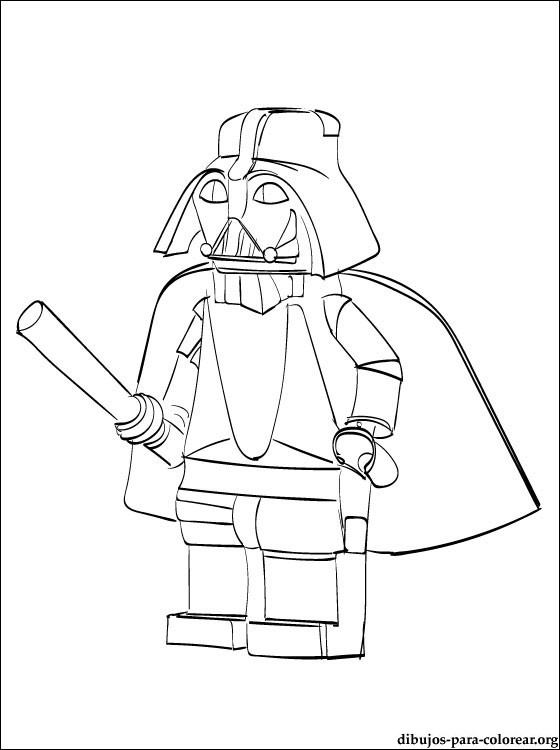 2x= 5x=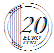 10x=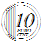 €CENT1234567891011121314151617181920PidoPidoTengoSobraSobra€CENTTengo€CENT17‘00237‘11352‘084106‘125100‘076210‘127622‘638315´719505´6110650´4011510´27´2712175´2613 55´2614531´77